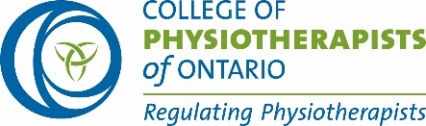 Record Keeping ChecklistYour Name:       Date: (mm/dd/yyyy)             	
Identify your record: Do not include the patient’s name but include enough details that you could locate the record again.Instructions:
Yes () – the listed item is present in your patient’s record (Great!)No () – the listed item is not present in your patient’s record (That’s okay, no one is perfect. Now you know where you need to improve. Make a note about what you plan to do to fix the problem)Not applicable (NA) – the listed item does not apply to the record you selected; if you are not sure, check the Record Keeping Standard and Resources, reach out to a PT colleague, a co-worker, or contact the practice advisory service for help. Make a brief note why this doesn’t apply. If the record you are reviewing is a multidisciplinary record, you only need to review notes related to the physiotherapy care.Record Review Documentation ChecklistRecord Review Documentation ChecklistYes, No 
or Not Applicable (NA)Comments (If No, describe your plans to address the issue. If NA, add brief explanation)Identifying information:Identifying information:1Patient’s demographic information (at minimum, must have the patient’s full name, date of birth and contact information)2At a minimum one unique way to identify the patient (e.g., name and date of birth, unique patient number, etc.)3The record clearly identifies who provided the physiotherapy care, by name and title, or by a unique identifier. Well organizedWell organizedWell organizedWell organized4Each entry is dated. 5Late entries include both the date of the item being recorded and the date the entry was made, and who made the entry.6The date of every patient encounter, including missed appointments is recorded. 7If the person making the entry is different from the person providing care, they are also identified by name and job title, or by unique identifier. UnderstandableUnderstandable8Entries are legible.9Records are written in either English or French.10If specialized terms, abbreviations, or diagrams are used, they must be understood by others who may be involved in the care (e.g., the chart includes a list of what the terms or abbreviations mean).11Notations are respectful and non-judgmental.AccurateAccurateAccurateAccurate12Changes to the entries are dated and signed or initialled by the member.13Original entry is visible or retrievable.Documentation of the 
therapeutic processDocumentation of the 
therapeutic processClinical record includes:Clinical record includes:Clinical record includes:Clinical record includes:14Patient’s health, family and social history.15Patient’s reported subjective data.16Record of the assessment(s) conducted17Results of tests, investigations or measures18Reports received about the patient’s care, if any19An analysis of the collected data20Clinical impression and physiotherapy diagnosis21Patient goals 22Treatment plan23Treatments performed24Details about any care that has been assigned to another person (e.g. which specific elements of the treatment plan were assigned to another person)25Ongoing monitoring of the patient’s status and progression in meeting the goals26Any updated information about the patient’s condition or relevant new information received is captured in the record27Changes or modifications to the treatment plan28Discussions and communications with the patient including instructions, recommendations and adviceDischarge summaryDischarge summaryDischarge summaryDischarge summary29Reassessment findings, if appropriate30Reason for discharge31Recommendations and patient instructionsInformed ConsentInformed ConsentInformed ConsentInformed Consent32Record of informed consent for assessment and treatment33Record of informed consent for involvement of other care providers34Care refusals35Relevant information about the substitute-decision maker, if applicable36Evidence the informed consent process is ongoing (e.g. when treatment has changed or diverged from the originally confirmed plan)Involvement of Other Health ProvidersInvolvement of Other Health ProvidersInvolvement of Other Health ProvidersInvolvement of Other Health ProvidersReferral or consultation Referral or consultation Referral or consultation Referral or consultation 37Note about referrals and transfers to another health provider38Reports about the patient’s care sent to another health provider, if anyFinancial recordsFinancial recordsFinancial recordsFinancial recordsInvoices/receipts include: Invoices/receipts include: Invoices/receipts include: Invoices/receipts include: 39Name of the patient 40Date of service41Name and title of the PT, PTA, and others who provided care under the PT’s supervision42Description of the care, service or product provided43Amount of the fee for the care, service or product44Any payment received